Missouri Adult Day Services Association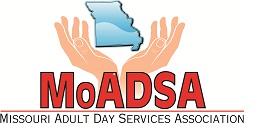 2018 Membership ApplicationProgram ___________________________________________________________________________Address ____________________________________________________________________________City _________________________________________  State _________  Zip ____________________Phone _________________________________   Fax _______________________________________Contact Person/Director (voting delegate) ________________________________________________Email _____________________________________________________________________________ List the name of the corporate/parent company (if any) _____________________________________Signature of Voting Delegate __________________________________________________________Type of Membership_____	Provider – Calculate as follows: Current Enrollment ______ X $20 = ________________ Minimum $100, Maximum $600 _____	Provisional - $100Membership Directory - Advertisement _____	½ page ad in the 2018 MoADSA Membership Directory - $150Please complete the Membership Directory Form (see attached) with all of the necessary information for an accurate directory listing.  Total Enclosed $ _____________________Please return this application with your payment to:MoADSA, 2420 Hyde Park Rd., Suite A, Jefferson City, MO  65109, Phone: 573-634-3566Visit:  www.moadsa.org 